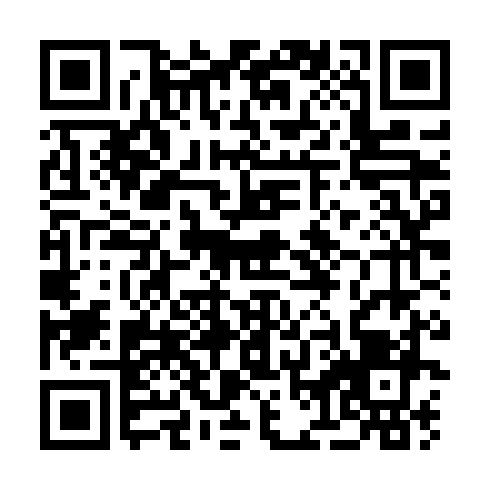 Ramadan times for Sankt Veit an der Golsen, AustriaMon 11 Mar 2024 - Wed 10 Apr 2024High Latitude Method: Angle Based RulePrayer Calculation Method: Muslim World LeagueAsar Calculation Method: ShafiPrayer times provided by https://www.salahtimes.comDateDayFajrSuhurSunriseDhuhrAsrIftarMaghribIsha11Mon4:344:346:1812:073:185:575:577:3512Tue4:324:326:1612:073:195:595:597:3613Wed4:304:306:1412:073:206:006:007:3814Thu4:284:286:1212:063:216:026:027:4015Fri4:264:266:1012:063:226:036:037:4116Sat4:244:246:0812:063:226:056:057:4317Sun4:214:216:0612:063:236:066:067:4418Mon4:194:196:0412:053:246:086:087:4619Tue4:174:176:0212:053:256:096:097:4820Wed4:154:156:0012:053:266:116:117:4921Thu4:124:125:5812:043:276:126:127:5122Fri4:104:105:5612:043:286:146:147:5323Sat4:084:085:5312:043:286:156:157:5424Sun4:054:055:5112:033:296:166:167:5625Mon4:034:035:4912:033:306:186:187:5826Tue4:014:015:4712:033:316:196:198:0027Wed3:583:585:4512:033:326:216:218:0128Thu3:563:565:4312:023:326:226:228:0329Fri3:533:535:4112:023:336:246:248:0530Sat3:513:515:3912:023:346:256:258:0731Sun4:494:496:371:014:357:277:279:081Mon4:464:466:351:014:357:287:289:102Tue4:444:446:331:014:367:297:299:123Wed4:414:416:311:004:377:317:319:144Thu4:394:396:291:004:377:327:329:165Fri4:364:366:271:004:387:347:349:186Sat4:344:346:251:004:397:357:359:207Sun4:314:316:2312:594:407:377:379:218Mon4:294:296:2112:594:407:387:389:239Tue4:264:266:1912:594:417:407:409:2510Wed4:244:246:1712:594:427:417:419:27